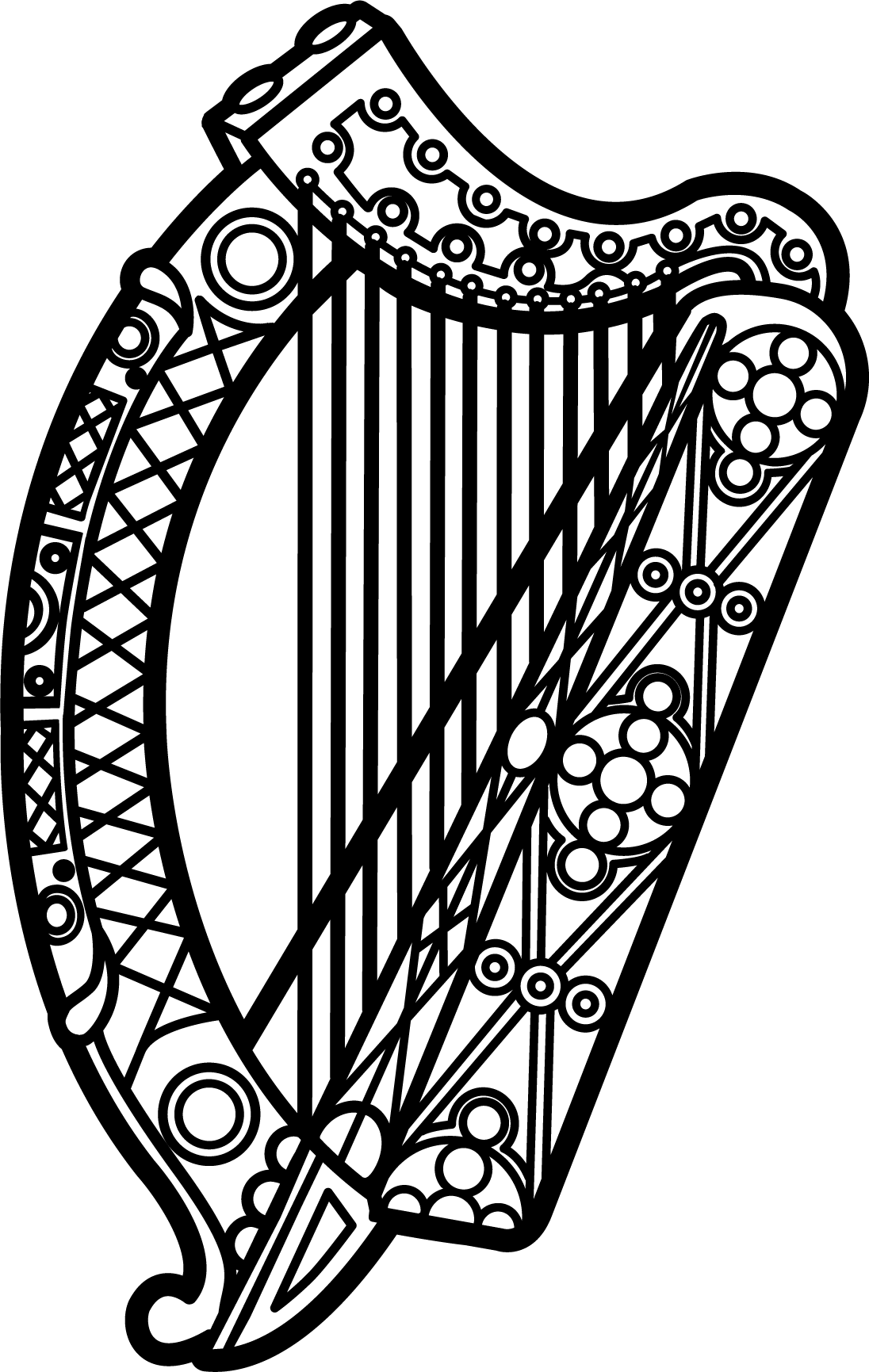 Statement of Ireland 33rd session of the UPR Working Group Review of Costa Rica13 May 2019Thank you, Mr. (Vice) President.Ireland warmly welcomes the delegation of Costa Rica and thanks it for its presentation today.Ireland acknowledges Costa Rica’s efforts to advance human rights domestically since the last UPR cycle. In particular, we commend progress made towards guaranteeing equality for and preventing discrimination against LGBTI persons, including through the appointment of a Commissioner for LGBTI rights.We also recognise the challenges posed by increased levels of migration from neighbouring countries and the steps taken to address this, such as the adoption of a national comprehensive migration policy framework.    Ireland makes the following recommendations to Costa Rica:Ensure that the Inter-Agency Committee for the Oversight and Implementation of International Human Rights Obligations has the means, including the necessary financial, human and material resources, to carry out its mandate effectively and can guarantee that the standing body for consultation with civil society is fully operational.Continue adopting effective measures to combat child labour by, inter alia, ensuring that the law protecting children against economic exploitation is vigorously enforced, strengthening child labour oversight mechanisms, and increasing support for poor families so that they can keep their children in the education system.We wish Costa Rica every success with this UPR cycle.Thank you.